Alterations to existing Regular Hire Agreements can only be submitted using this form.  Email completed form to hsc@hornsby.nsw.gov.au no later than 30 days prior to hire date. Alteration requests for cancellation or modification with less than 30 days notice from the date of hire will not be accepted and no refunds or transfers will be accepted.Alteration details – please circle request required below and complete dates and times.Reviewed 16 January 2018 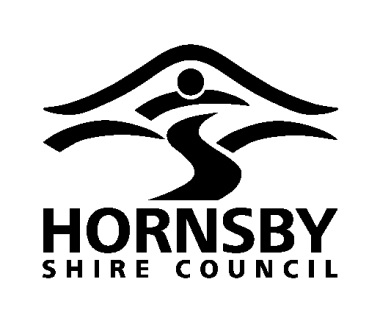 Regular Hire Alteration 2018Community VenuesDate of Request:Hirer Name:Booking Number:Venue:Reason for Alteration:CANCELADDMODIFY – FROMMODIFY - TODate – timesDate – timesDate – timesDate - timesPlease note: for any bookings outside your 2018 Regular Hire Agreement, please book directly online – casual hire rates applyPlease note: for any bookings outside your 2018 Regular Hire Agreement, please book directly online – casual hire rates applyPlease note: for any bookings outside your 2018 Regular Hire Agreement, please book directly online – casual hire rates applyPlease note: for any bookings outside your 2018 Regular Hire Agreement, please book directly online – casual hire rates applyHirer Name:Hirer Name:Hirer Name:Hirer Name:Hirer Signature:Hirer Signature:Hirer Signature:Date:Office use onlyDate Received:Date updated in Pathways:Date updated in Pathways:Office use onlyTRIM REFF2018/00025DOCUMENT#